Описательный отчет   о деятельностишкольного спортивного клуба  МКОУ СОШ №10 х. Перевальный «КОЛОС»Девиз спортивного клуба «Колос»:  «Бороться и искать! Найти и не сдаваться!» Эмблема: 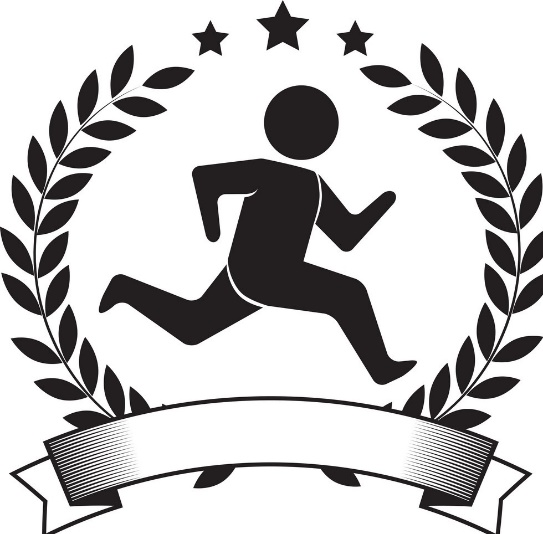 Информация о создании детско-юношеского спортивного клуба «Колос» Детско-юношеский клуб "Колос" начал свою работу в сентябре 2018 г. Непросто складывался период становления, необходимо было решить многие организационные, кадровые и хозяйственные вопросы, определится по материальной базе. Занятия проводились в только что отремонтированном спортивном зале, в классном помещении приспособленном под тренажёрный зал,  необходимые подсобные помещения, раздевалки, минимальный набор инвентаря и оборудования.   Детско-юношеский клуб физической подготовки создан с целью организации спортивно-массовой и оздоровительной работы среди учащихся. Основные цели клуба - развитие массовой физической культуры среди детей и подростков, содействие деятельности общеобразовательный школы и окружающего социума. Приоритетные задачи: -привлечение максимально возможного числа детей и подростков к систематическим занятиям спортом, направленным на развитие их личности, утверждение здорового образа жизни, воспитание физических, морально-этических и волевых качеств; -улучшение состояния здоровья, включая физическое развитие; -повышение уровня физической подготовленности и спортивных результатов с учетом индивидуальных особенностей и требований программ по видам спорта; профилактика вредных привычек и правонарушений; Основные виды культивируемые в ДЮСК "Колос" - волейбол, футбол, баскетбол, ДЗЮДО.    В спортивном клубе школы ведется следующая документация: план спортивно-массовых мероприятий на учебный год ;  журнал учета занятий в спортивных секциях; расписание занятий спортивных секций  . • положения о проводимых соревнованиях Каждый обучающийся занимающийся в спортивной секции имеет медицинский допуск. Медицинское наблюдение осуществляет фельдшер Воронова Т. М. Территория школы имеет самостоятельный земельною участок  с рациональным размещением зон (спортивной, отдыха, хозяйственной), который имеет ограждения, что позволяет поддерживать чистоту и порядок на территории. Школа имеет спортивную площадку для волейбола и футбола и для проведения физкультурно-оздоровительных мероприятий на свежем воздухе.  Школьное здание было построено в 1979 г. Для проведения занятий спортивных секций и классных коллективов  используют спортивный, тренажерный зал. В первом полугодии 2019-2020уч. г. проводились занятия по выбранным направлениям физкультурно – оздоровительной работы, соревнования по волейболу, баскетболу, легкой атлетике как на школьном, так и на районном уровнях, где учащиеся показали хорошие результаты, занимая призовые места.СПОРТИВНЫЕ ДОСТИЖЕНИЯВ сентябре провели традиционные Дни здоровья с 1 по 10  классы, По инициативе физоргов школы  был проведён «Осенний кросс». В октябре проведены внутришкольные мероприятия в рамках Всероссийской акции «Спорт вместо наркотиков!»: «Веселые старты» среди учащихся 1-4 классов, общешкольные соревнования по пионерболу среди 5-7-х классов и по волейболу среди 8-10-х классов.  Однако спортивные достижения не являются основным показателем результативности деятельности физкультурно – спортивного клуба. Одним из главных результатов деятельности клуба «Колос» является увеличение количества детей, занимающихся физкультурой и спортом. Список специалистов, работающих в спортивном клубе «Колос» КБОУ СОШ №10 х. Перевальный: Янгазиев Курман Амирович - руководитель ФСК, учитель физической культуры Цепа Надежда Яковлевна – заместитель директора по ВРАбдулмуслимов Абдул Рабаданович – тренер команды по футболуМихайлик Роман Александрович – тренер по ДЗЮДОКапитаны школьных команд (физорги)Создание условий для занятий физической культурой и спортом, обеспечение инвентарь, оборудованием. Клуб функционирует на базе спортивного зала школы, который соответствует стандартам. Имеется спортивная площадка, волейбольная площадка, футбольное поле, тренажёрный залМатериально техническая база спортивного зала: Количество спортивных секций и групп, количество занимающихся в этих группах:  Баскетбол – 15 чел. Волейбол – 15 чел.Кружок  «Подвижные игры» -  16  чел.Футбол –  20 чел.ДЗЮДО - 20 чел.Ритмика – 14 чел.	 Состав спортивного клуба «Колос» Янгазиев Курман Амирович - руководитель ФСК, учитель физической культуры Цепа Надежда Яковлевна – заместитель директора по ВРАбдулмуслимов Абдул Рабаданович – тренер команды по футболуМихайлик Роман Александрович – тренер по ДЗЮДОВоронова Т. М.  – медсестра Кулишов Николай – физорг школы Капитаны школьных команд (физорги)Семёнов Исмаил – 5 классСапагаров Курман – 6 «А» классБисиев Мовсар – 6 «Б» классБогатырёв Расул – 7 классПатрикеева Дарья – 8 классСалпагаров Ислам – 9 классАзьмухаматов Ринат – 10 классЦепа Оксана – редколлегия Гулевская Виктория – редколлегия Вахидова Раяна – редколлегия Наименование учрежденияНазвание конкурсаКто принимал участие (учитель, школа, ученик)РезультатМКОУ СОШ №10 х. ПеревальныйСпортивно- интеллектуальная игра «Здравствуй, малая Родина!»Команда 4 класса3 местоМКОУ СОШ №10 х. ПеревальныйШкольный этап Всероссийской олимпиады «Символы России. Спортивные достижения»Щурова АлександраАносова ЕкатеринаБасеян ДианаПобедительПобедитель№п\пНаименование материальных ценностейколичество1.Корзина баскетбольная12.Стол теннисный13.Волейбольная сетка со столбом1 4.Гантели 25.«Козел» гимнастический 16.«Конь» гимнастический17.Кольцо  баскетбольное28.Мат гимнастический  1*0,6*0,08 (новые)59.Мостики 110.Перекладина 111.Планка 112.Скамейка 213.Канат гимнастический114.Стойка 115.Канат для лазанья 116.Вешалка метал.117.Скамейка 218.Мат 419Бревно гимнастическое напольное 3 м120Велотренажер  ALEXA YG-6022 E121Канат для перетягивания 10 метров  d. 30 мм122Канат для перетягивания 10 метров d. 40 мм123Комплект навесного оборудования (полный комплект)124Многофункциональный силовой комплекс HouseFit 42110125Мост гимнастический подкидной 126Мост гимнастический подкидной127Полоса препятствий для эстафет из 30 элементов128Скамья гимнастическая жесткая 3м129Скамья гимнастическая жесткая 3м130Скамья гимнастическая жесткая 3м131Скамья атлетическая многофункциональная        132Скамья для пресса BODISOLIDgad-60133Стенка гимнастическая (1*2,4м) из твердых пород дерева134Стенка гимнастическая (1*2,4м) из твердых пород дерева135Стенка гимнастическая (1*2,4) из твердых пород дерева136Стойка волейбольная на растяжках с сеткой137Стойка волейбольная на растяжках с сеткой138Гранаты 0,7кг.-6 шт. и 0,5-6шт.-12шт.1239Скамья для пресса SB 1210-01340Скамья для пресса BODUSKYLPTOR141Сетка волейбольная (9,5*1мм)с тросом нить 2,2 черная.242Сетка баскетбольная нить 4,5 цвет триколор543Канат для лазанья с механизмом d 30мм144Кольца гимнастические с механизмом145Сетка баскетбольная 546Баскетбольные щиты 2